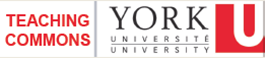 Blended Learning Course Development Roadmap